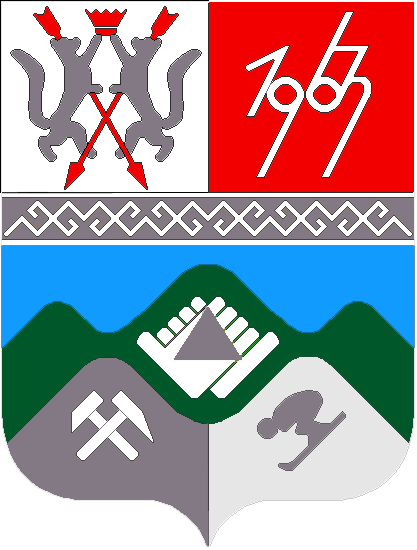 КЕМЕРОВСКАЯ ОБЛАСТЬТАШТАГОЛЬСКИЙ МУНИЦИПАЛЬНЫЙ РАЙОНАДМИНИСТРАЦИЯ  ТАШТАГОЛЬСКОГО МУНИЦИПАЛЬНОГО РАЙОНА                         ПОСТАНОВЛЕНИЕот  « 08 »  декабря   2017г. № 993-пО внесении изменений в постановление администрации Таштагольского муниципального района от 30.09.2016г. № 724-п «Об утверждении муниципальной программы  «Возрождение и развитие коренного (шорского) народа» на 2017-2019 годы» 1. Внести изменения в постановление администрации Таштагольского муниципального района от 30.09.2016г. № 724-п «Об утверждении муниципальной программы  «Возрождение и развитие коренного (шорского) народа» на 2017-2019 годы»  (далее программа) следующие изменения: 1.1. В паспорте программы раздел « Объемы и источники финансирования Программы» изложить в следующей редакции:«                                                             							»                                                                    1.2. раздел  4. Ресурсное обеспечение Программы изложить в следующей редакции:4. Ресурсное обеспечение Программы      На реализацию программных мероприятий потребуются средства местного бюджета –  31 100,650 руб., из них по годам:2017 год –  29 300, 650 руб.;2018 год –  900,0тыс. руб.;2019 год –  900,0 тыс. руб.Финансирование программных мероприятий осуществляется за счет средств местного бюджета и подлежит ежегодному уточнению, исходя из возможностей бюджета на соответствующий финансовый год»1.3. раздел   7 «Программные мероприятия», изложить в следующей редакции: 7. Программные мероприятия«                                                                                                     »                                                                                                                2. Пресс-секретарю Главы Таштагольского муниципального района (Кустова М.Л.)   опубликовать настоящее постановление  в газете «Красная Шория» и разместить на официальном сайте администрации Таштагольского муниципального района в информационно-телекоммуникационной сети «Интернет».3.  Контроль за исполнением постановления возложить на заместителя Главы Таштагольского муниципального района  Адыякова С.В.          4.  Настоящее постановление вступает в силу с момента официального опубликования.Глава Таштагольскогомуниципального района				                             В.Н.МакутаОбъем финансированияСредства местного бюджета –  31 100,650 руб., из них по годам:2017 год –  29 300, 650 руб.;2018 год –  900,0 тыс. руб.;2019 год –  900,0 тыс. руб.Средства федерального бюджета –  167,9 тыс. руб., из них по годам:2017 год –  167,9 тыс. руб.;2018 год – 0 тыс. руб.;2019 год – 0 тыс. руб.Средства областного бюджета –  62,1 тыс. руб., из них по годам:2017 год –  62,1 тыс. руб.;2018 год – 0 тыс. руб.;2019 год – 0 тыс. руб.Наименование подпрограммы, мероприятия; источники финансированияОбъем финансовых ресурсов, тыс. рублейОбъем финансовых ресурсов, тыс. рублейОбъем финансовых ресурсов, тыс. рублейОбъем финансовых ресурсов, тыс. рублейОбъем финансовых ресурсов, тыс. рублейОбъем финансовых ресурсов, тыс. рублейОбъем финансовых ресурсов, тыс. рублейОбъем финансовых ресурсов, тыс. рублейНаименование подпрограммы, мероприятия; источники финансированияВсегоВсегоВсего2017 г.2017 г.2017 г.2018 г. 2019 г.Наименование подпрограммы, мероприятия; источники финансированияФЗОБМБФБОБМБ2018 г. 2019 г.12345Мероприятия, проводимые по программе «Возрождение и развитие коренного и малочисленного народа» (национальные праздники, районные фестивали, областные конкурсы, пошив национальной одежды, приобретение музыкальных инструментов, содержание объектов шорского культурного наследия, обустройство культовых обрядовых мест), мероприятия МБОУ ДО «Детско-юношеского центра «Часкы»Мероприятия, проводимые по программе «Возрождение и развитие коренного и малочисленного народа» (национальные праздники, районные фестивали, областные конкурсы, пошив национальной одежды, приобретение музыкальных инструментов, содержание объектов шорского культурного наследия, обустройство культовых обрядовых мест), мероприятия МБОУ ДО «Детско-юношеского центра «Часкы»Мероприятия, проводимые по программе «Возрождение и развитие коренного и малочисленного народа» (национальные праздники, районные фестивали, областные конкурсы, пошив национальной одежды, приобретение музыкальных инструментов, содержание объектов шорского культурного наследия, обустройство культовых обрядовых мест), мероприятия МБОУ ДО «Детско-юношеского центра «Часкы»Мероприятия, проводимые по программе «Возрождение и развитие коренного и малочисленного народа» (национальные праздники, районные фестивали, областные конкурсы, пошив национальной одежды, приобретение музыкальных инструментов, содержание объектов шорского культурного наследия, обустройство культовых обрядовых мест), мероприятия МБОУ ДО «Детско-юношеского центра «Часкы»285,8281,822Мероприятия, проводимые по программе «Возрождение и развитие коренного и малочисленного народа» (национальные праздники, районные фестивали, областные конкурсы, пошив национальной одежды, приобретение музыкальных инструментов, содержание объектов шорского культурного наследия, обустройство культовых обрядовых мест), мероприятия МБОУ ДО «Детско-юношеского центра «Часкы»285,8281,82Мероприятия, проводимые по программе «Возрождение и развитие коренного и малочисленного народа» (национальные праздники, районные фестивали, областные конкурсы, пошив национальной одежды, приобретение музыкальных инструментов, содержание объектов шорского культурного наследия, обустройство культовых обрядовых мест), мероприятия МБОУ ДО «Детско-юношеского центра «Часкы»Мероприятия по укреплению единства российской нации и этнокультурному развитию народов России167,962,10167,962,1000Покупка зимнего спортинвентаря2011Приобретение инвентаря на национальные игры0000Спортивные мероприятия       20    1   1Приобретение ГСМ для отдаленных поселков1 218, 8501 018, 850 100100Возмещение транспортных расходов (аэропорт)29 592,028 000, 000796796Итого по программе:167,962,131 100,650167,962,129 300, 650900900